РЕЦЕНЗИЯна исследовательский проект «Эколого-краеведческий маршрут: Севастополь – Байдарская долина – село Передовое – река Кубалар – археологические стоянки Шан-Коба, Карань-Коба -водопад Козырёк», представленный на конкурс «Формирование молодежной научно-интеллектуальной элиты России»в номинации «Науки естественнонаучного цикла – География»Содержание исследовательского проекта полностью соответствует заявленному направлению и имеет ярко выраженную географическую направленность. Автором представлена разработка познавательной комплексной эколого-краеведческой экскурсии. Работа содержит подробное научное описание элементов экскурсионного показа, встречающихся на маршруте. В представленном проекте чётко прослеживается неравнодушие автора, не только его заинтересованность в подборе информации, но и глубина проведённого научного поиска. Каждый структурный элемент сопровождается научно обоснованными теоретическими сведениями и возможностями их использования во время проведения экскурсии, снабжается корректными иллюстрациями.Позитивной в работе является практическая апробация результатов экскурсии, вклад автора в демонстрацию различных полезных в путешествиях советов, например, методики измерения высоты дерева без специальных приборов и инструментов. Автор успешно популяризирует экскурсию, дополняя её научное содержание экологическими десантами по уборке мусора. В целом создаётся целостное и достаточно разнообразное восприятие экскурсии, что делает её востребованной путешествующими по Крымскому полуострову. Заслуживает внимания бережное отношение автора к объектам показа, желание представить свой край с наиболее выигрышной точки зрения. Проведена достаточно скрупулёзная работа. Текст выстроен логично и последовательно и оставляет хорошее впечатление благодаря комплексному подходу и обращению автора к разноплановым объектам. Данная работа может быть предметом для обсуждения, отдельные ее положения могут быть полезны для практического использования.Оригинальность текста – 92,18%.Доктор географических наук                                                             Л.И. Попкова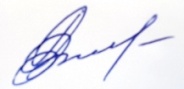 РЕЦЕНЗИЯна исследовательский проект «Фиолент - загадочный и неповторимый», представленный на конкурс «Формирование молодежной научно-интеллектуальной элиты России»в номинации «Науки естественнонаучного цикла – География»Содержание исследовательского проекта полностью соответствует заявленному направлению и имеет ярко выраженную краеведческую направленность. В работе представлена разработка познавательной комплексной экскурсии по мысу Фиолент, которая содержит элементы научного описания природы ландшафтного заказника общегосударственного значения, приводятся характеристики растительного и животного мира, сопровождаемые иллюстрациями. К сожалению, авторство помещённых в тексте фотографий не указано, а рисунки 11 и 12 подписаны некорректно.Экскурсия содержит информацию о местах пребывания известных людей (А.С. Пушкина, М.П. Лазарева). Достаточно полно описан сюжет о Свято-Георгиевском монастыре. Довольно коротко – уникальный яшмовый пляж. В целом создаётся целостное и достаточно разнообразное восприятие экскурсии, что делает её востребованной путешествующими по Крымскому полуострову. Заслуживает внимания бережное отношение автора к объектам показа, желание представить свой край с наиболее выигрышной точки зрения. Проведена достаточно скрупулёзная работа. Текст выстроен логично и последовательно. Вместе с тем, раздел «Содержание» не соответствует разделам текстовой характеристики, что, очевидно, свидетельствует о невнимательности автора. Требует расширения список научных литературных источников, поскольку в нём преобладают популярные. Несмотря на это, работа оставляет хорошее впечатление благодаря комплексному подходу и обращению автора к разноплановым объектам. Данная работа может быть предметом для обсуждения, отдельные ее положения могут быть полезны для практического использования.Оригинальность текста – 75,36%.Доктор географических наук                                                             Л.И. Попкова№Критерии оценкиОценка1. Соответствие содержания заявленному направлению52.Демонстрация знакомства с научными трудами в исследуемой области53.Новизна и оригинальность исследования 44.Логичность построения и изложения работы55.Аналитический уровень 56.Корректность гипотез 47.Личный вклад автора в исследование 58.Значение сделанных выводов для теории и практики 5Общий балл: Общий балл: 38№Критерии оценкиОценка1. Соответствие содержания заявленному направлению52.Демонстрация знакомства с научными трудами в исследуемой области33.Новизна и оригинальность исследования 44.Логичность построения и изложения работы55.Аналитический уровень 46.Корректность гипотез 27.Личный вклад автора в исследование 58.Значение сделанных выводов для теории и практики 3Общий балл: Общий балл: 31